B-)Çoktan seçmeli Soruları dikkatli okuyup, cevabı üzerine işaretleyiniz. Her soru 5 puandır.1-Kültür, ülkeden ülkeye değişebileceği gibi bir bölge içinde bölgeden bölgeye hafta yöreden yöreye dedeğişebilir.Buna göre, aşağıdakilerden hangisi kültürel farklılığaörnektir?A) Ülkemizin dilinin Türkçe olmasıB) Akdeniz  Bölgesi’nin yöresel oyunlarının diğer bölgelerden farklı olması C) İlköğretimin devlet okullarındaki kitapların aynı olması D) Ülkemizdeki tüm vatandaşların eşit hakka sahip olması2-İlk Türk devletlerinde, Türkler genellikle hayvancılık faaliyetlerinde bulunmuşlar ve çadırlarda yaşamışlardır.Bu durum aşağıdakilerden hangisinin göstergesidir?A) Yerleşik hayata geçtiklerinin B) Tarımla uğraştıklarınınC) Göçebe yaşam tarzını benimsediklerinin D) Savaşçı bir karakterde olmadıklarının3--Türk adının geçtiği ilk tarihsel metinlerdir.-Türk tarihi ve edebiyatının ilk yazılı belgelerindendir.-Türk tarihi ve kültürünün aydınlatılmasına önemlikatkılar sağlamıştır.Yukarıda bazı özellikleri verilen eser aşağıdakilerden hangisidir?A) Orhun YazıtlarıB) Ergenekon DestanıC) Uygur abideleri D) Göç Destanı4- Hz. Ömer (r.a.) Döneminde;-Ülke yönetim birimlerine ayrıldı,-Eyaletlerin başına valiler atandı.Bu uygulamaların ortak amacı aşağıdakilerden hangisidir?A)Vergi gelirlerini artırmakB)Ayaklanmaları bastırmaC)Ülke idaresini kolaylaştırmakD)Devlet yönetiminde güçlüleri, söz sahibi yapma5-Hz. Muhammed (s.a.v)’in İslam’ı tebliğ etmeden önceki dönemde Arap Yarımadası ile ilgili aşağıdakilerden hangisi söylenemez?A)Kan davaları hâkimdi.B)Kız çocukları diri diri toprağa gömülüyordu.C)Siyasi alanda birlik ve bütünlük yoktu.D) Yöneticiler, halkın oylarıyla seçilirdi.6-İlk Türk - İslam devletlerinin, egemen oldukları bölgelerde kervansaraylar İnşa etmesi, hangi alandaki faaliyetleri korumak istediklerini göstermektedir?A) Askerlik			B) Ticaret C) Hayvancılık			D) Sanat7-751 yılında Çinliler ile Araplar arasında yapılan Talaş Savaşı'ndan sonra Araplara yardım eden Türkler, kitleler hâlinde İslam dinini kabul etmeye başlamıştır.Bu gelişmenin aşağıdakilerden hangisine ortam hazırladığı söylenemez?A)Müslümanların sayısının artmasınaB) Türk - Arap mücadelelerinin başlamasına C) İslam kültürünün etki alanının artmasınaD) İslamiyet'in yeni bir güç kazanmasına8-Gaznelilerin Türk - İslam tarihindeki en önemli özelliği aşağıdakilerden hangisidir?A)Selçuklular ile savaşmasıB)Bilime önem vermeleriC)Hindistan'da İslamiyet! yaymalarıD)Eğitim kurumlarını açmaları9-Anadolu'da kurulan ilk Türk beyliklerinin ortak özellikleri arasında aşağıdakilerden hangisi yer almaz?A) Anadolu'daki Bizans hâkimiyetine tamamen son vermeleri B) Anadolu'nun imar edilmesini sağlamaları C) Anadolu'nun Türkleşmesini sağlamalarıD) Anadolu'da fetih yapmaları10-Türklere Anadolu’nun kapıları açıldı.-Türkler Anadolu’ya göç etmeye başladı.- Anadolu’da Türk devletleri kurulmaya başladı.Yukarıda verilen bilgiler hangi olay sonrasında ortaya çıkmıştır?A)Pasinler SavaşıB)Dandanakan SavaşıC)Kösedağ savaşıD)Malazgirt Savaşı11-Mevlana, Yunus Emre ve Hacı Bektaş Veli’nin Anadolu’da yaşamaları aşağıdakilerden hangisine katkı sağlamıştır?A)Anadolu’da ticari faaliyetlerin artmasınaB)Türk-İslam kültürünün Anadolu’ya yerleşmesine C)Anadolu’da Türk siyasi birliğinin sağlanmasınaD)Eğitim ve öğretim faaliyetlerinin başlamasına12-Tarihte en eski ticaret yollarından biri de İpek Yoludur. Çin’in Şian şehrinden başlayıp Orta Asya ve Anadolu üzerinden Avrupa’ya uzanan bu ticaret yolu tarih boyunca doğu ile batı arasında ekonomik ve kültürel etkileşime neden olmuştur.Buna göre İpek Yolunun aşağıdakilerden hangisinin gelişmesine katkı sağladığı söylenebilir?A)Hayvancılığı geliştirmeyeB)Okyanus  ötesi ülkelere ulaşmayaC)Savaşlarda başarı kazanmayaD)Doğu - Batı ticaretinin gelişmesine 13-Aşağıdakilerden hangisi Dünya üzerindeki bir yerin matematik konumunu belirlemek için kullanılacak bilgiler arasında yer alır?A)Bölgenin yer altı kaynakları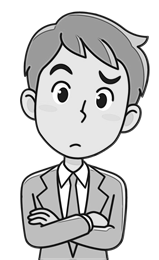 B)Bölgenin başlangıç paraleli ve meridyenine uzaklığıC)Bölgenin doğal güzellikleriD)Bölgenin denizlere göre konumu14-Ülkemizin okyanuslara ve denizlere, komşu ülkelere, önemli ticaret turizm, sanayi ve ulaşım yerlerine göre bulunduğu yer özel konumunu ifade eder.Buna göre aşağıdakilerden hangisi ülkemizin özel konumunun bir sonucu değildir?A) Asya ve Avrupa kıtalarının kesişimindi yer almasıB) İstanbul ve Çanakkale Boğaz’larına sahip olması C) Yıl boyunca dört mevsimin görülmesi D) Üç tarafının denizlerle çevrili bir yarım oda olması15-Fiziki haritalarda deniz seviyesinden 500 metreye kadar olan yükseklikler hangi renk ile gösterilir?A) Yeşil				B) BeyazC) Kahverengi			D) Mavi16-Engin: Kışlar ılık geçer.Zeki : Bitki örtüsü makidir.Erkan : En çok yağışı kış mevsiminde alır.Aşağıda verilen illerden hangisi bu özelliğe uymaz?A) Antalya		B) MersinC) İzmir			D) Erzurum17-İpek Yolu, Türklerin elinde bulunduğu süre içinde Türk devletleri kısa sürede gelişip zenginleşmiş ve güçlü devletler hâline gelmiştir. Bu yolu ellerinde tutamadıkları zaman ise kısa süre içinde yıkılış sürecine girmişlerdir.Yukarıdaki bilgiler aşağıdakilerden hangisini kanıtlar niteliktedir?A)İpek Yolu'nu sadece Türklerin kullandığınıB) İpek Yolu’nun, Türk devletlerinin ekonomik ve siyasi gücü üzerinde etkili olduğunu C)İpek Yolu'ndan elde edilen gelirin devletler arasında paylaşıldığınıD) İpek Yolu’nun zaman içinde ekonomik önemini kaybettiğini18-Türkiye 360 - 420 kuzey paralelleri arasında yer alır.Buna göre, aşağıda paralel daireleri verilen merkezlerden hangisinin Türkiye'nin kuzeyinde yer aldığı söylenebilir?A)170K 		B) 280K 		C) 320’K 	D) 500K….Adı :2021-2022 EĞİTİM-ÖĞRETİM YILI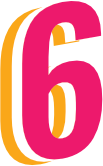 …………………………………………………… ORTAOKULUSOSYAL BİLGİLER
6.SINIF1.DÖNEM 2.YAZILIPUANSoyadı :2021-2022 EĞİTİM-ÖĞRETİM YILI…………………………………………………… ORTAOKULUSOSYAL BİLGİLER
6.SINIF1.DÖNEM 2.YAZILIPUANSınıfı :                  No:2021-2022 EĞİTİM-ÖĞRETİM YILI…………………………………………………… ORTAOKULUSOSYAL BİLGİLER
6.SINIF1.DÖNEM 2.YAZILIPUANDY                                    CÜMLELER-İFADELERRollerin bazıları doğuştan bazıları sonradan kazanılır.Türklerin adetlerini, geleneklerini, toplum hayatını düzenleyen yazısız hukuk kurallarına töre denir.Türklerin anayurdu Anadolu’dur."Türklerinİslamiyet’i benimsemesindeki nedenlerden birisi de Gök Tanrı inanışı ile İslamiyet arasındaki benzerliklerin olmasıdır.Haçlı Seferleri sonucunda Bizans, Anadolu’yu Türklerden geri almıştır.Dünya üzerinde dört tane okyanus bulunmaktadır.En çok yağış alan iklim karasal  iklimdir.Miryokefalon Savaşıyla Bizans İmparatorluğumun Anadolu'yu Türklerden geri alma ümidini tamamen yitirmiştir.Toplumlar kültürel değerlerine sahip çıktıkça güçlü kalabilirler.Meridyenler kutup noktalarında birleşir.